PART-TIME EMPLOYEES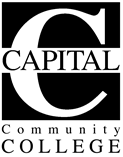 Name:_________________________________________	Employee No:__________________	Department:_____________________________________	Title__________________________	Two Week Pay Period Starting:____________________	Ending________________________	WEEK ONE    DAY			DATE		IN		OUT			IN		OUT		IN		OUT		Total # of hoursWEEK TWO   DAY			DATE		IN		OUT			IN		OUT		IN		OUT		Total # of hours													Hourly Rate:________	Total Hours_______Employee’s Signature_________________________________	Date:_____________Supervisors s Signature:_______________________________	Date:_____________*Please account for each day worked including absencesTermination Date:__________________________			Reason:_______________________________________________________________________________***TO THE SUPERVISOR: This report form should be turn in to payroll office (room 214) by no later than Friday Noon following the end of the bi-weekly pay periodFridaySaturdaySundayMondayTuesdayWednesdayThursdayFridaySaturdaySundayMondayTuesdayWednesdayThursday